BARÈME DE GESTION DE PROJET                             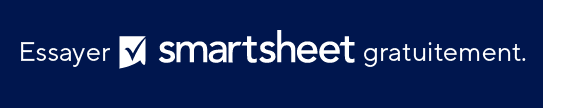 NOM DU PROJET et CHEF DE PROJETDATEDATENOM DE L’ÉVALUATEURBARÈMESCOREÉCHELLE DE NOTATIONÉCHELLE DE NOTATIONTOTALPROFESSIONNEL ; normes respectées de manière cohérente/attentes dépassées4ProPro55 – 60EXPÉRIMENTÉ ; normes respectées souvent/fréquemment3EXPÉRIMENTÉEXPÉRIMENTÉ48 – 54EN DÉVELOPPEMENT ; les normes sont parfois respectées/des améliorations sont nécessaire2EN DÉVELOPPEMENTEN DÉVELOPPEMENT40 – 47NOVICE ; normes non respectées ou rarement respectées1NOVICENOVICE0 – 39LANCEMENT DU PROJET4321Attentes et résultats clairement décritsÉtude de faisabilité achevéeDéfinition des parties prenantes au projetSCORE TOTAL DE LANCEMENTPLANIFICATION DES PROJETS4321Ressources clairement identifiéesTâches/activités clairement décrites avec des échéances réalistesRôles et responsabilités du projet clairement définis et distribués SCORE TOTAL DE PLANIFICATIONEXÉCUTION DU PROJET4321L’équipe a travaillé efficacement tout au long du projetTâches/activités terminées dans les tempsAjustements mis en œuvre efficacement au besoinSCORE TOTAL D’EXÉCUTIONCONTRÔLE ET SUIVI4321Contrôles quotidiens et programmés effectuésRapports d’avancement terminésProblèmes identifiés et traités de façon appropriée tout au long du projetSCORE TOTAL DU CONTRÔLE ET DU SUIVICLÔTURE DU PROJET4321Tous les produits livrables sont réalisés à temps ou avant la date limite.Fournit une analyse complète et des recommandations d’améliorationToutes les directives de clôture du projet sont respectéesSCORE TOTAL DE CLÔTURESCORE TOTAL GLOBALEXCLUSION DE RESPONSABILITÉTous les articles, modèles ou informations proposés par Smartsheet sur le site web sont fournis à titre de référence uniquement. Bien que nous nous efforcions de maintenir les informations à jour et exactes, nous ne faisons aucune déclaration, ni n’offrons aucune garantie, de quelque nature que ce soit, expresse ou implicite, quant à l’exhaustivité, l’exactitude, la fiabilité, la pertinence ou la disponibilité du site web, ou des informations, articles, modèles ou graphiques liés, contenus sur le site. Toute la confiance que vous accordez à ces informations relève de votre propre responsabilité, à vos propres risques.